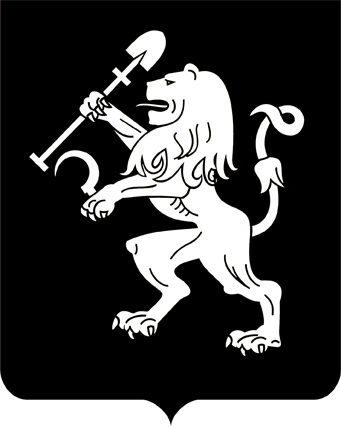 АДМИНИСТРАЦИЯ ГОРОДА КРАСНОЯРСКАПОСТАНОВЛЕНИЕО внесении изменений в постановление администрации города от 14.01.2013 № 10 В соответствии со ст. 19 Федерального закона от 12.06.2002 
№ 67-ФЗ «Об основных гарантиях избирательных прав и права на участие в референдуме граждан Российской Федерации», руководствуясь ст. 41, 58, 59 Устава города Красноярска, ПОСТАНОВЛЯЮ:1. Внести в приложение к постановлению администрации города от 14.01.2013 № 10 «Об образовании избирательных участков, участков референдума» следующие изменения:1) в адресах избирательного участка № 157:строку «ул. Горького» изложить в следующей редакции:«ул. Горького, 1–5, 9, 3а;»;строку «ул. Ломоносова» изложить в следующей редакции:«ул. Ломоносова, 1, 9–17, 11а, 8, 10, 18.»;2) в адресах избирательного участка № 159:строку «ул. Профсоюзов» изложить в следующей редакции:«ул. Профсоюзов, 27, 30, 32, 38;»;после строки «ул. Профсоюзов» дополнить строкой следующего содержания:«ул. Робеспьера, 29, 37.»;3) в адресах избирательного участка № 162:строку «ул. Декабристов» изложить в следующей редакции:«ул. Декабристов, 45, 49;»;4) в адресах избирательного участка № 183:строку «ул. Энгельса» изложить в следующей редакции:«ул. Энгельса, 19а, 21а, 23а, 23 б, 27, 27а, 33а, 41−55, 43 б, 45а, 51в, 51д, 2, 2а, 2 б, 2в.»;5) в адресах избирательного участка № 389:после строки «ул. Турбаза» дополнить строкой следующего содержания:«ул. Туристская;».2. Настоящее постановление опубликовать в газете «Городские новости» и разместить на официальном сайте администрации города.Глава города                                                                                 С.В. Еремин01.12.2017№ 780